 UC Graduate and Professional Council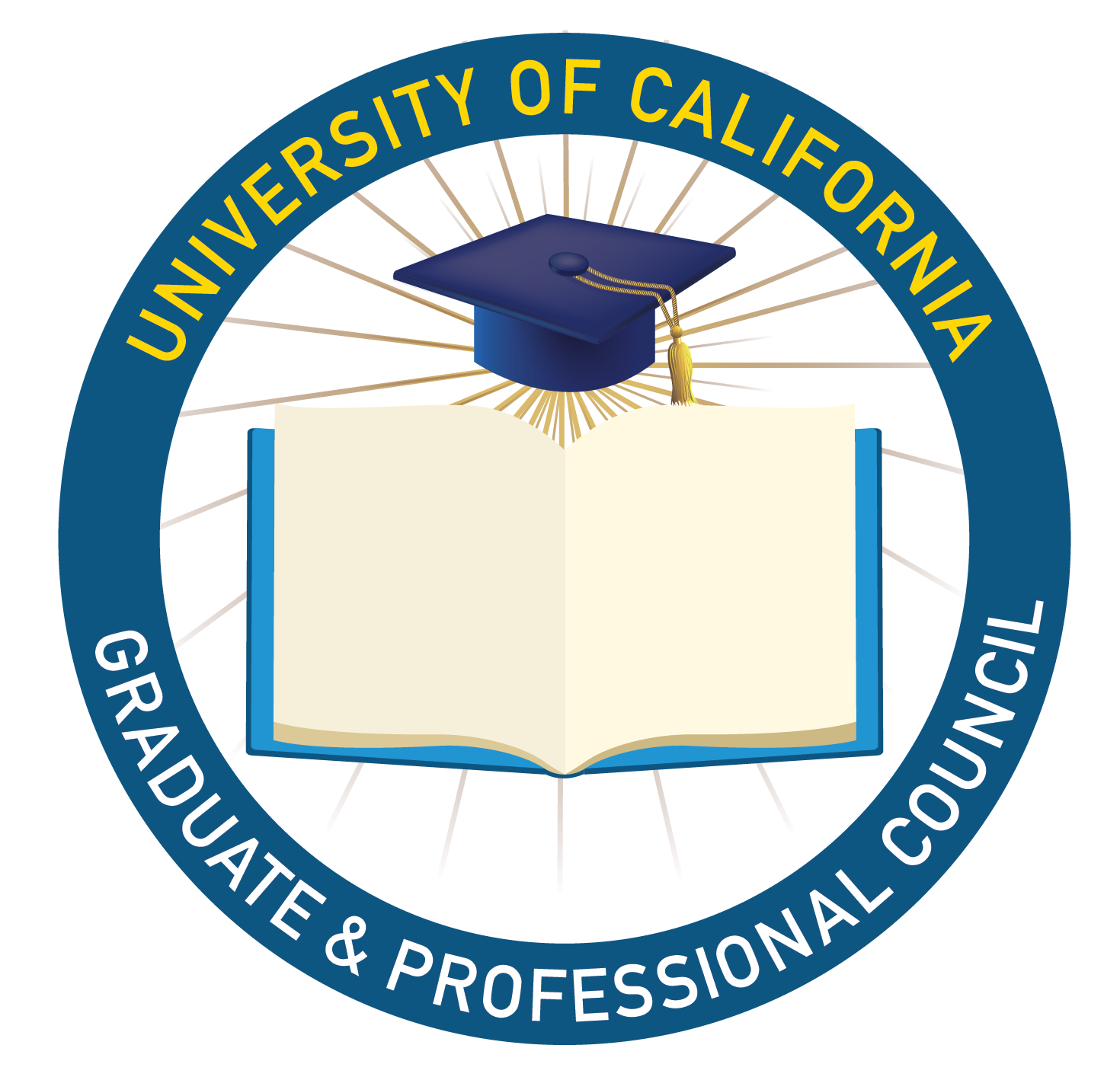 UC Irvine, Student Government Office(Parking: 3901-3935 Pereira Dr, Irvine, CA 92697)Join Zoom Meeting:Join Meeting HereMeeting ID: 788 149 448Password: 094522One tap mobile+14086380968,,788149448# US (San Jose)Dial by your location         +1 669 900 6833 US (San Jose)        +1 646 876 9923 US (New York)Meeting ID: 788 149 448Saturday, February 7, 2020* Denotes voting actionBreakfast (9:30am-10:00am) *provided by UCI Welcome from Host Campus (10:00am - 10:02am)Roll Call and Campus of Campuses (10:02am-10:05am) UC Berkeley- PresentUC Davis- PresentUC Irvine- PresentUC Los Angeles- AbsentUC Merced- PresentUC Riverside- PresentUC San Diego- Present UC San Francisco- AbsentUC Santa Barbara- PresentUC Santa Cruz- AbsentConsent Calendar (10:05am) Approval of January meeting minutes Davis motions to approve. Merced seconds. Motion passes without objectionApproval of agendaMerced motions to approve. Irvine seconds. Motion passes without objectionCampus Updates (10:05am-10:55am; 3-5 minutes per campus)UC Berkeley- pass resolution in March for COLA campaign; Berkeley is going to launch COLA campaign starting February 12th; Solidarity letter writing to the regents and regents working policy about sexual harassment -- remind regents they need to settle new policy at least by the end of the year, anyone has passion or interest of cross-coordination - unite UG and Grads to speak out about sexual misconduct; UCPD 6 new officersUC Davis-working with community on Leasing, emergency housing, planning National Graduate and Prof Appreciation--April, NAGPS and SAGE UC Irvine-Advocacy Day Sacramento,Discussion sections that don’t exist, UC Los Angeles - Absent UC Merced - planning Undocumented Student Services conference, support from grad division; basic needs; word out about voting and starting census campaign UC Riverside-Resolution for COLA, Townhall April 8 (with Union), Pantry hours restored, UC San Diego-Voter ballot presentation, Super Tuesday-watch party, some passionate students interested in COLA, UC San Francisco-AbsentUC Santa Barbara, COLA action-demands language being finalized, 994 responses in 24 hours, Regents Meeting Updates (10:55am-11:20am)Tuition Updates--PDST Updates--not enough student consultation, not justified increase, Dignity Health Motion to move two agenda items--seconded UCOP Professional Development Needs Assessment (11:00-11:10am)Potential collaboration CPAGE MOU (11:10pm-11:20am) Follow-up & UpdateFollow up Systemwide Updates (11:20 am-11:55 am) Student Regent (Hayley Weddle) and Student Regent Designate (Jamaal Muwwakkil)SlidesCSF report & updates (see attached)CSF ReportLunch (12:05pm-12:35pm)California Higher Education Basic Needs Alliance Meeting CHEBNA (Gwen; 12:35pm-12:45pm)Follow-upGraduate Student Basic Needs Panel in DC (Victor; 12:45pm-12:47pm)Updates and Follow UpEVPS email nomination and Quynh and UCOP should be able to handle the rest of it.UCOP Reimbursing--Have Panelists submit to UCOP  https://sites.google.com/view/ucstudenttravelRequest for COLA Conversation (12:47pm-1:20pm)Misinformation (i.e. International students lack some protections but are being told otherwise). JLM committee having multiple members from each campus met Wednesday. Management (UC) is not going to bargain until the contract period. JLM proposed a housing stipend aside from the contract to take students from each campus out of rent burden  Proposed motion to extend agenda item Davis motions by 3 minutes, seconded by Merced  Executive Officer Updates (1:20pm-1:50pm; 3-5mins each) President (Connor Strobel)Collect testimonials from campuses as it relates from dignity health (e.g., women’s groups, lgbt groups, medical students in particular) , take and format in some collective way to the regents.Apply campus students to apply for StAR, especially students impacted or wanting to speak on Dignity Health Not going to charge tuition increase to current students; reconsider students who have accepted - appreciating Emma’s work on that Talking with folks at UCDC; student visas (proposed changes), amount of time allotted to find a job, hitting normative time and out by that date (flat by the day you come in, with peculiar consequences); department of homeland security is going to be proposing and open for public comment later this month. Opportunities to provide board public comment; and go to a couple federal agencies while we are out there. (potential opportunity for Betsy Devous team)Council Chair (Arielle Manganiello)Agendas, student regent designate meetings, internal logistics and workings Vice Chair (Shane Wood) Overhauling the website with new imagessubscribed to a bunch of academia meme pages to share for engagementreaching out to students for spotlights.Treasurer (Amy Shine)Banking among other logistical working outLegislative Advocacy Officer (Nataly Morales)Working with different campuses with narrowing down bills Community Outreach (Marjan Abubo) Previous update about MOU, headway with reaching out to UC Hastings law school (student government, EVP) - conversation set for this week, will not be impacted by tuition increase Campaigns Officer (Maryam Asghari) Communicating with different campuses on collecting information for advocacy agenda items Advocacy Day Planning (1:50pm-2:02pm)Updates and follow-ups Gwen will send out google form and we can update it with RSVP, potentially be doing the training at UC Sacramento (Gwen is working on it and will keep us updated). In the meantime, campuses will put calls out and decide what their budget allots for the trip. Training logistics -- Sunday = training and board meeting after all day training, Monday will be visits to reps offices. D.C. (2:02pm-2:20pm)Trip2 days. Panel with committee members and staffers ; collaborate with different offices and different things like that Updates Scheduling meetings with representativesAction items: Maryam and Nataly put together spreadsheet for Sacramento & DC Travel Undocumented Student Services Conferences (2:20pm-2:32pm; Alexandria Pabst)Powerpoint SlidesBudget DraftMotion to fund the Undocumented Student Services Conference for $2,400 by Davis, Second by UC Irvine Motion to take a 5 minute break by Davis, second by San Diego (2:32pm-2:37pm)Advocacy Agenda Group Updates (2:37pm-2:55pm)Mental Health & WellnessThe first bit of spending plan has to be reported by March 1 by the UCs for the 15million allocated by the state; what are the big asks for legislators regarding mental health Professional DevelopmentFollow up with UCOP on the needs assessment with the career service centers (each campus) Housing ** Motion to amend the agenda to add a 10 minute discussion item on Prop 13 by Gwen (UC Davis), seconded by Alex (UC Merced) Proposition 13 Discussion Item (2:57pm-3:02pm) Student Regent Selection Process (3:07pm-3:37pm)Arielle will be representative from GPC that will communicate with Varsha (UCSA president) about what student reps are looking for in student regent designate. Public Comment (3:37pm-3:47pm) Motion to adjourn (UCSD), seconded by (UC Merced)	SAGE--What  are  people’s thoughts? UCSD 